Rationale:All forms of assessment and reporting used promotes a positive attitude towards learning, encourage the pursuit of excellence, and contribute to the success of all students. Reporting to students and parents will clearly communicate the achievements of students, and will provide recommendations which assist the student’s future learning. The school’s assessment and reporting practices will be based on co-operation, open communication and collaborative decision making involving students, teachers and parents. Aims:To develop a sense of partnership in learning among parents, teachers and students. To provide diagnostic information to students, parents and teachers. To provide information about levels of achievement to students, parents and teachers. To enable students, parents and teachers to ascertain students’ progress in learning. To provide feedback that allows students to confirm what they have learned and focus on areas where improvement is required. To support teachers to plan for teaching and differentiate the curriculum to need the educational needs of all students.Students for whom English is an Additional Language (EAL), will have their progress in English reported against EAL companion to the Australian Curriculum.Guidelines: The school will ensure that there is ongoing assessment, monitoring and recording of each student’s performance and provide each student and parent with access to accurate information about the student’s performance.Assessment and reporting information about all student achievement will be guided by the Victorian Curriculum documents. Areas beyond the Victorian Curriculum e.g. attitude, participation, social skills will be reported upon. Assessment and reporting practices will take account of diversity e.g. gender perspective, Koorie, students at risk, gifted students, EAL learners, and students with disabilities and impairments. A variety of assessment strategies will be utilised over time to provide accurate records. Assessment schedule to be adhered toA minimum of two written reports with the offer of interviews being provided twice a year for parents. One on one prep assessments to take place during Term 1. Cumulative files of student assessment & work samples will be added to each year for teacher use.Aggregate data for Numeracy and Literacy devolved from the variety of assessment strategies will be provided for the Annual Report.  (EWOC)The National Assessment Program - Literacy and Numeracy (NAPLAN) will provide parents and teachers of participating students with reports in the relevant Australian Curriculum learning areas in both Years 3 and 5. Evaluation:This policy will be reviewed as part of the school’s three-year review.Date Ratified by School Council: August 2019	Review Date: August 2022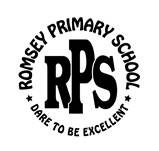 ROMSEY PRIMARY SCHOOLASSESSMENT & REPORTING POLICY